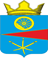 Ростовская областьСобрание депутатов Тацинского сельского поселенияРЕШЕНИЕ   31 августа  2015  года 			№ 116               ст. ТацинскаяВ соответствии с Федеральным законом от 06.10.2003 № 131-ФЗ «Об общих принципах организации местного самоуправления в Российской Федерации», постановлением Правительства Российской Федерации от 12.08.2015г. № 832 «О внесении изменений в Правила присвоения, изменения и аннулирования адресов» в целях приведения нормативно-правовых актов в соответствии с действующим законодательством, и Уставом муниципального образования «Тацинское сельское поселение»,Собрание депутатов РЕШИЛО:1.В приложение Решения Собрания депутатов Тацинского сельского поселения 27.02.2015 г. № 97 «Об утверждении Правил присвоения,изменения и аннулирования адресовна территории Тацинского сельского поселения» внести следующие изменения:1) подпункт «г» пункта 48 изложить в новой редакции « г) городское или сельское поселение в составе муниципального района (для муниципального района) (за исключением объектов адресации, расположенных на межселенных территориях);2) подпункт «д» пункта 48 изложить в новой редакции  «д) населенный пункт (за исключением объектов адресации, расположенных вне границ населенных пунктов.»	2. Контроль за  исполнением  данного решения  возложить  на постоянную комиссию  по бюджету,  налогам,  муниципальной   собственности  (Семиколенова И.И.). 	3. Настоящее решение Собрания депутатов Тацинского сельского поселения вступает в силу с момента официального опубликования (обнародования).Глава Тацинского сельского поселения                                                                     А.С. ВакуличО внесении изменений  в решение Собрания депутатов Тацинского сельского поселения от  27.02.2015 г. № 97 «Об утверждении Правил присвоения, изменения и аннулирования адресов на территории Тацинского сельского поселения